Calendário das Provas Trimestrais -2021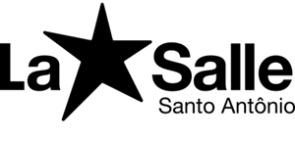 Ensino Fundamental - Anos Finais- 6º ao 8º ano- Turno da Manhã1º Trimestre 20212º Trimestre 20213º Trimestre 2021Exames Finais 2021- Turno da ManhãHorários 12/054ª feira13/055ª feira14/056ª feira17/052ª feira18/053ªfeira19/054ª feira7h30minAulaAulaAulaAulaAulaAula8h20minLíngua Port.AulaAulaAulaAulaAula9h10minLíngua Port.AulaAulaAulaAulaAula10h20minLíngua InglesaCiênciasNaturezaFilosofiaMatemáticaGeografiaHistória11h10minLíngua InglesaCiênciasNaturezaFilosofiaMatemáticaGeografiaHistóriaHorários 27/086ª feira30/082ª feira31/083ª feira1º/094ª feira02/095ª feira03/096ª feira7h30minAulaAulaAulaAulaAulaAula8h20minLíngua Port.AulaAulaAulaAulaAula9h10minLíngua Port.AulaAulaAulaAulaAula10h20minLíngua InglesaCiênciasNaturezaFilosofiaMatemáticaGeografiaHistória11h10minLíngua InglesaCiênciasNaturezaFilosofiaMatemáticaGeografiaHistóriaHorários 03/126ª feira06/122ª feira07/123ª feira08/124ª feira09/125ª feira10/126ª feira7h30minAulaAulaAulaAulaAulaAula8h20minLíngua Port.AulaAulaAulaAulaAula9h10minLíngua Port.AulaAulaAulaAulaAula10h20minLíngua InglesaCiênciasNaturezaFilosofiaMatemáticaGeografiaHistória11h10minLíngua InglesaCiênciasNaturezaFilosofiaMatemáticaGeografiaHistóriaHorários 20/122ª feira21/123ªfeira22/124ª feira7h30minArtes Visuais     História Filosofia8h20minGeografiaHistóriaFilosofia 9h10minGeografiaLíngua PortMatemática10h20minCiênciasLíngua PortMatemática11h10minCiênciasEns. Rel.Ed. FísicaTURNO TARDETURNO TARDETURNO TARDETURNO TARDE13h30min--------Lín.Inglesa--------14h20min--------Lín.Inglesa--------